Задачи Методическая отдела на 2019-2020 учебный годОтработка модели методической работы на основе проектной деятельностиОбеспечение методического сопровождения мероприятий по реализации региональных проектов «Образование»Обеспечение методического сопровождения современных процедур оценки качества образования: профилактика необъективного оценивания и низких образовательных результатовСовершенствование форм повышения квалификации в условиях введения профессионального стандартаАдрес: Кириши, пл. 60-летия Октября, д.1
Телефон: 8(81368) 587-12
Сайт: http://mpps.kiredu.ru/
E-мail: met_kab@mail.ruКомитет по образованию Киришского муниципального районаЛенинградской областиМуниципальное бюджетное учреждение«Киришский центр методического и психолого-педагогического сопровождения»Семинар – совещание руководителей муниципальных методических служб «Актуальные вопросы деятельности муниципальной методической службы»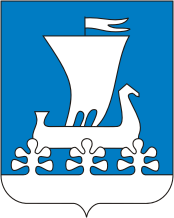 27-28 ноября 2019 годаМБУ «Киришский центр МППС» Методический отделПРОГРАММА СЕМИНАРА-СОВЕЩАНИЯДата, времяСодержание работыОтветственныеМесто проведения27 ноября, среда27 ноября, среда27 ноября, среда27 ноября, среда15.00Прибытие участников семинара в г. КиришиКошкина В.С., помощник ректора ЛОИРО.Дмитриева О.С., начальник отдела 1.Вокзал г. Кириши2.Площадь 60-летия Октября, д. 1 (для прибывших на своём транспорте)15.30-15.50ОбедИванова Т.И., директор Дмитриева О.С., начальник отделаМОУ «КСОШ №1 им. С.Н. Ульянова»,ул. Пионерская, д.615.50-16.10Экскурсия по школеИванова Т.И., директорМОУ «КСОШ №1 им. С.Н. Ульянова»16.10-16.50Выступления «Взаимодействие школы и муниципального методического отдела»- Основные направления взаимодействия- РМО и ШМО: работа в направлении профилактики необъективного оценивания образовательных результатовДмитриева О.С.,Иванова Т.И., директор;Коробейникова С.В., зам директора по УВР;Шершикова В.А., руководитель РМО;Пономарёва Н.В., руководитель ШМО;Косич Н.Ю., методистМОУ «КСОШ №1 им. С.Н. Ульянова»17.00-17.10Переезд в МБУ «Киришский центр МППС»Дмитриева О.С., методистыМБУ «Киришский центр МППС», пл. 60-летия Октября, д. 117.20-18.401.Приветствие участников семинара 2.Выступления«Проектная деятельность Методического отдела»- «На ступенях роста»- «Методический день как форма информационно- методического сопровождения педагога»- «Методологический семинар как форма методического сопровождения введения ФГОС ООО»- «Методическая панорама: фестиваль успешных практик педагогов Киришского района»- «Работа с координаторами как форма методического сопровождения подготовки к ВПР»- «Работа РМО по развитию потенциала школьных библиотек в условиях ФГОС»- «Организация работы по повышению профессионального роста учителей технологии»3.О работе РМО учителей математики и педагогов-психологов4. Подведение итогов работы семинараГолубев И.А., председатель Комитета по образованию Киришского районаДмитриева О.С., начальник отдела;Бегалиева Е.А., методист;Ерохина С.Б., методист;Марко Л.И., методист;Томашевич Е.А., методистКошкина В.С., помощник ректора «ЛОИРО»МБУ «Киришский центр МППС», пл. 60-летия Октября, д. 1,каб. № 519.00Заселение в гостиницу «Спортивная» г. КиришиДмитриева О.С.ул.Романтиков, д.219.40Ужин28 ноября, четверг28 ноября, четверг28 ноября, четверг28 ноября, четверг8.30-9.00Завтрак9.05-10.30Обзорная экскурсия по городу.Дмитриева О.С., методисты10.58Отъезд в Санкт ПетербургВокзал г. Кириши